Activities and ideas for Transition to Year 2Activities and ideas for Transition to Year 2Activities and ideas for Transition to Year 2Activities and ideas for Transition to Year 2EVERYDAY ACTIVITIESEVERYDAY ACTIVITIESEVERYDAY ACTIVITIESEVERYDAY ACTIVITIESREAD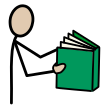 Share a book together. Ask, What is happening in the story? Who are the characters? What might happen next?MOVE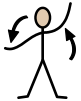 Get up and movie throughout the day. You can walk, skip, run, jump, hop, spin, dance and climb. Ask, how do you want to move? What body parts are you using when you do that?DRAW OR WRITE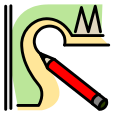 Draw or write together about your family. Ask, what colours are you using? What are you drawing/writing about? What can you add?SPEAK AND LISTEN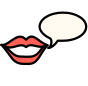 Talk together about something that is interesting or something that is happening during the day or happened the previous day.DURING THIS WEEKDURING THIS WEEKDURING THIS WEEKDURING THIS WEEKFINE MOTOR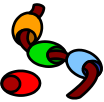 Use tongs, tweezers or sticks to pick up and move small items (blocks, cereal or rocks). Ask, How many can you pick up and move in two minutes?CREATIVE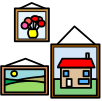 Collect rocks, leaves and sticks. Use them to make a special creature. Ask, what have you used? What could their name be? Can you add anything?CONSTRUCTION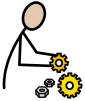 Make a house, castle or tower. Ask, who could live here? What could be done to make it different?COOK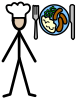 Make lunch together. Talk about what you will make. What ingredients you will need? What will the steps will be?GAMES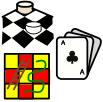 Do or make a puzzle. Ask, How many pieces do you have? Can you see pieces that look the same?CONNECT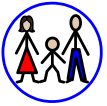 Go on a tour of the garden. Ask, What can you see? What can you hear? What can you smell?ACTIVE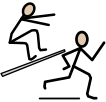 Have an animal dance party. Ask, How would animals dance at a disco? How many different animals can you try?RELAXATION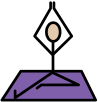 Take a break. Go to your favourite place inside or outside the house. Ask, Where would you like to go?MUSIC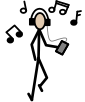 Listen to favourite family songs. Practise to learn the words. Ask, What song should you listen to? How can you learn all the words?TECHNOLOGY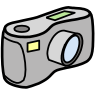 Make a boat. Ask, What materials will you need? What will the boat look like?HELPING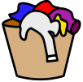 Pack away equipment that has been used. Talk about why is it important to pack things away each day.FREE CHOICE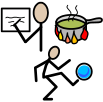 This is an opportunity for children to have some independence. Ask, What would you like to do now?